《卫生管理》课程导学资料导学教师：赵瑞霞第一部分大纲说明一、课程的性质和任务《卫生管理》是探索卫生事业发展规律，研究如何科学地配置和使用卫生资源，最大程度满足人们对医疗保健需求的一门科学。它的主要任务是研究卫生事业管理的一般规律、理论和方法，研究与中国国情相适应的卫生政策及其组织管理和工作方法，研究各国卫生事业管理的实践，以及推动卫生事业的健康发展等。在学科分类上属于管理学门类中公共管理的分支领域，在课程结构中属于理论和实践紧密结合的课程，也是公共事业管理（卫生事业管理方向）专业必修课程。通过本课程的学习，要求学生掌握卫生事业管理的基本理论、基本知识和基本方法，熟悉我国卫生事业管理的现状与工作实践，将党和国家关于健康中国建设的重大战略融入到理论学习中，增强学生的理论自信、文化自信和制度自信；提高学生运用专业知识分析问题、解决问题的科学能力和综合素养，达到培养适应新时期卫生事业快速发展需求的专业应用研究型人才的教学目的。本课程与《卫生经济学》、《卫生法学》等课程关系密切，是这些课程的平行课程。二、课程的主要内容本课程按照卫生事业管理的相关概念、管理的理论与方法、管理过程、管理客体和管理内容来安排内容，主要内容包括五个部分：第一部分：介绍卫生事业管理的相关概念及卫生事业管理的主体；第二部分：介绍卫生事业管理的理论与方法；第三部分：从计划、组织、控制三个方面介绍卫生事业管理的基本过程，包括卫生规划、卫生组织、卫生政策和卫生绩效评价；第四部分：从卫生系统活动方面介绍卫生事业管理客体，包括医疗服务管理、公共卫生管理、医疗保障制度、药品政策和管理、基层卫生服务管理和卫生应急管理；第五部分：介绍卫生事业管理的内容，包括卫生资源管理、卫生人力资源管理、医学教育与科技管理和中医药事业管理等内容。三、教学基本要求本课程的教学要求分为掌握、熟悉、了解三种层次，对要求“掌握”的内容要重点讲解，结合在线教学资源使学生熟练掌握，并且能够运用有关理论、知识和方法指导实践；对要求“熟悉”的内容，要学生自学与教师辅导相结合，要求学生熟知相关内容，并能适当应用；对要求“了解”的内容以学生自学为主，并要求对其中的知识点有所了解。第二部分媒体使用和教学过程建议一、多种媒体教材的总体说明本课程采用多种媒体教材进行学习，包括文字教材、网络视频教材、网络课程等，为学生提供多种自主学习途径。文字教材主要包括教学要求、教学内容、思考题等。网络视频教材将课程内容拆分为多个知识点来重点讲授，每一知识点结合表格、图片、动画讲解理论知识，指导学生运用管理学知识分析、解决卫生事业相关问题，培养卫生管理素养，提高卫生事业管理水平。网络课程融教、学、测、评为一体，建构学习环境，提供师生交流互动平台，方便学生自主学习。二、主要的教学环节本课程主要教学环节包括阅读文字教材、观看视频、网络课程学习、参加网上远程辅导和学习中心面授辅导、小组学习等。学生利用文字教材、视频教材和网络课程进行自主学习，通过网络或学习中心与国家开放大学主持教师或学习中心辅导老师沟通，解决学习过程中遇到的问题。三、参考教材梁万年. 卫生事业管理学（第四版）[M]. 人民卫生出版社, 2017.第三部分课程考核综合成绩=形成性考核(50%)+终结性考试(50%)形成性考核共有4次形考任务，其中：▶ 形考任务1，包含1次阶段性测验；▶ 形考任务2，包含1次阶段性测验；▶ 形考任务3，包含1次阶段性测验；▶ 形考任务4，包含2次案例分析。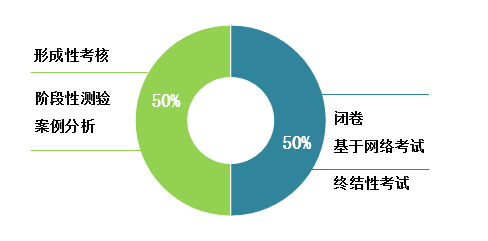 